CM1-CM2 A classe de Mme Holy ANDRIAMITANTSOACM1-CM2 A classe de Mme Holy ANDRIAMITANTSOACM1-CM2 A classe de Mme Holy ANDRIAMITANTSOACM1-CM2 A classe de Mme Holy ANDRIAMITANTSOACM1-CM2 A classe de Mme Holy ANDRIAMITANTSOACM1-CM2 A classe de Mme Holy ANDRIAMITANTSOAPremière semainePremière semainePremière semainePremière semainePremière semainePremière semaineLundiMardiMercrediJeudivendredivendrediFrançais : OrthographeLes accords du groupe nominal pour CM1 et CM2Mathématique : numérationLes millions pour les CM1Les milliards pour les CM2Arts plastique : Faire des frises géométriques sur une feuille libre.Français : Grammaire Le complément du nom et le complément du verbe Mathématique : OpérationMultiplication par un nombre à un, deux et trois chiffresGéographie : apprendre la leçon sur « consommer des fruits et légumes ».Français et histoire : Lecture et compréhension.Lire les textes sur les grands mouvements de la population.Rechercher dans un dictionnaire les mots difficiles.Sciences : Apprendre les leçons. Mathématique : opérationDivision par un nombre à un chiffre pour les CM1.Division par un nombre à deux et trois chiffres pour les CM2.Français : Conjugaison.Conjuguer les verbes suivants à l’imparfait : aller, avoir, être, finir, pouvoir, devoir, vouloir, prendre.Maths : Les fractions.Faire des applications sur les fractions et mesures de grandeurs.Français : OrthographeS’exercer sur les sons [ã] et les sons 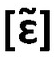 Mathématique : Géométrie Lire la trace écrite sur les types de triangles et tracer-les.Français : OrthographeS’exercer sur les sons [ã] et les sons Mathématique : Géométrie Lire la trace écrite sur les types de triangles et tracer-les.Deuxième semaineDeuxième semaineDeuxième semaineDeuxième semaineDeuxième semaineDeuxième semaineLundiMardiMercrediJeudiJeudivendrediFrançais : OrthographeRévise les mots invariables de la série 1 à 12.Mathématique : FractionsS’exercer sur les fractions et mesures de grandeurs.Français : GrammaireLes compléments de la phraseMathématique : opérationDivision par un nombre à un chiffre pour les CM1.Résoudre des problèmes sur la division pour les CM2.Français : Conjugaison.Conjuguer les verbes exceptionnels du 1er groupe à l’imparfait : lancer, tracer, nager, divulguer et patauger.Histoire : apprendre les leçons sur le grand mouvement de la population.Français rédaction + géographie.écrire une trace écrite de 15 lignes sur la consommation du pain.Mathématique : Opération.Division par un nombre à deux chiffres pour les CM1.Résoudre des problèmes sur la division pour les CM2.Français rédaction + géographie.écrire une trace écrite de 15 lignes sur la consommation du pain.Mathématique : Opération.Division par un nombre à deux chiffres pour les CM1.Résoudre des problèmes sur la division pour les CM2.Français : OrthographeS’exercer sur les sons [ã] et les sons 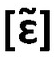 Mathématique : GéométrieConnaître les et dessiner des figures de quadrilatère.